FOR IMMEDIATE RELEASENicki White402-372-2463Cuming County 4-H’er Receives Electrical Award for his 4-H ProjectEach year after the Cuming County Fair, Cuming County Public Power District gives out a special award to 4-H youth who enter electrical projects in the fair. The Grand Champion of this year’s 4-H electrical award was Levi McKay. Congratulations!The awards are normally presented to the winners at the annual 4-H Achievement Day Celebration in November, which is hosted by the Cuming County 4-H Council. Due to COVID-19, the 2020 4-H Achievement Day Celebration was cancelled so we had to improvise. 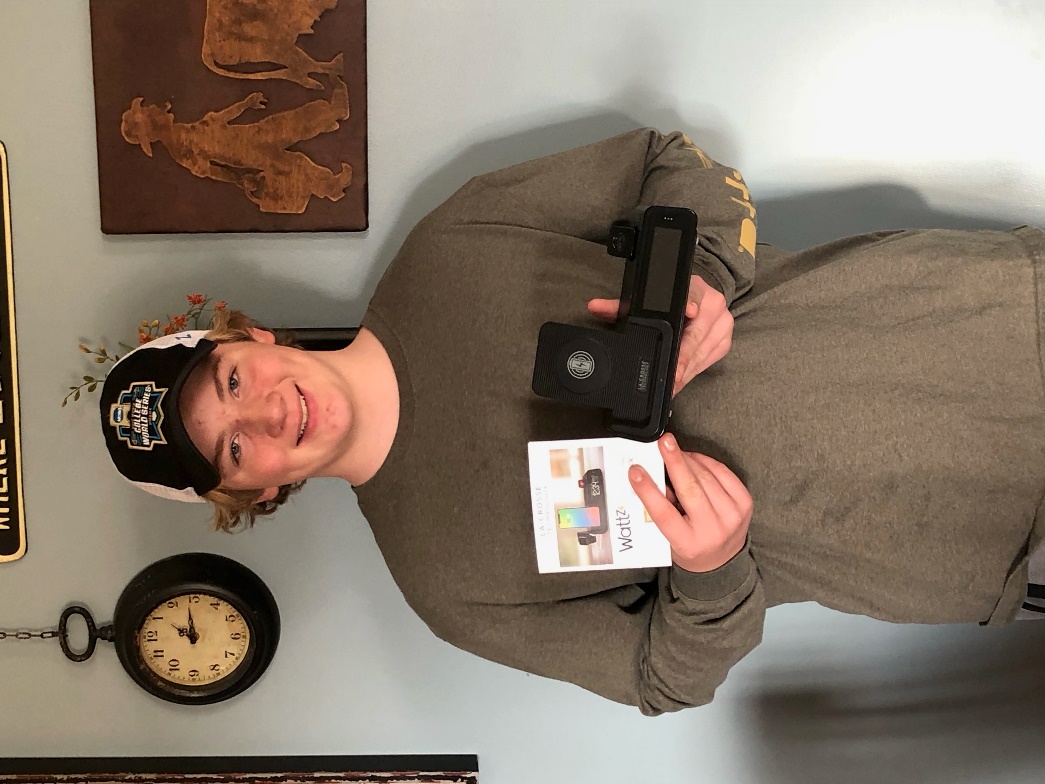 